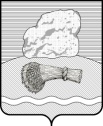 РОССИЙСКАЯ ФЕДЕРАЦИЯКалужская областьДуминичский районСельская Дума сельского поселения«ДЕРЕВНЯ ВЕРХНЕЕ ГУЛЬЦОВО» РЕШЕНИЕ 16 ноября 2023 года    					                                                               №25      О назначении публичных слушанийпо проекту Решения сельской  Думысельского поселения «Деревня Верхнее Гульцово»  «О бюджете сельского поселения «Деревня Верхнее Гульцово» на 2024 год и на плановый период 2025 и 2026 годов»       Рассмотрев проект Решения сельской Думы сельского поселения «Деревня Верхнее Гульцово» «О бюджете сельского поселения «Деревня Верхнее Гульцово» на 2023 год и на плановый период 2024 и 2025 годов», руководствуясь статьей 28 Федерального закона от 06.10.2003 № 131-ФЗ «Об общих принципах организации местного самоуправления в Российской Федерации», статьями  24,25 Федерального закона от 21.07.2014 № 212-ФЗ «Об основах общественного контроля в Российской Федерации»,  Положением о публичных слушаниях в сельском поселении «Деревня Верхнее Гульцово», утвержденным Решением сельской Думы сельского поселения «Деревня Верхнее Гульцово» от 14.12.2018 г. №37, Уставом сельского поселения «Деревня Верхнее Гульцово»,  Сельская Дума     РЕШИЛА:   Провести  11 декабря 2023 года публичные слушания по проекту Решения сельской Думы сельского поселения «Деревня Верхнее Гульцово» «О бюджете сельского поселения «Деревня Верхнее Гульцово» на 2024 год и на плановый период 2025 и 2026 годов». Публичные слушания провести в здании администрации в 16-00 часов.Обнародовать проект  Решения сельской Думы «О бюджете сельского поселения «Деревня Верхнее Гульцово» на 2024 год и на плановый период 2025 и 2026 годов».Для подготовки и проведения публичных слушаний создать организационный комитет (комиссию) в составе:Руководитель комиссии  -  Зенин А.А.,             Члены комиссии              - Прокофьева Н.А.,                                                         - Зенина Т.А..Довести до сведения населения сельского поселения «Деревня Верхнее Гульцово», что обнародованный проект  Решения сельской Думы сельского поселения «Деревня Верхнее Гульцово»  «О бюджете сельского поселения «Деревня Верхнее Гульцово» на 2024 год и на плановый период 2025 и 2026 годов»  может обсуждаться на собраниях, в трудовых коллективах, общественных объединениях, партий и организаций, иных собраниях граждан.                Выработанные в ходе обсуждения предложения к проекту решения с указанием автора, внесшего предложения, направляются в организационный комитет (комиссии) по форме согласно приложению не позднее 5 дней до даты проведения публичных слушаний.             К приложению должны быть приложены аргументирующие обоснования, вносимых предложений, а так же протокол собрания. На собрании выбирается представитель, который примет участие в выступлениях на публичных слушаниях с аргументацией вносимых предложений.Данное решение вступает в силу с момента его обнародования.Контроль исполнения настоящего решения оставляю за собой.     Глава сельского поселения                                                                  А.А.Зенин   Приложение                                                                                                  к Решению                                                                                                      Сельской Думы сельского поселения                                                                                                  «Деревня Верхнее Гульцово»                                                                                                  от «16» ноября 2023 г.  №25Формапредложений к проекту решения Сельской Думы сельского поселения  «Деревня Верхнее Гульцово»  «___»_______2023 г.                                                           ________________________________                                                                                               Подпись№/пНомер статьи,пункта проекта, названиеРедакция статьи проектаПредлагаемый текст поправки статьи проектаАвтор предложения